1. Boyfriends or girlfriends are more important than family.
 	
 	STRONGLY DISAGREE 	DISAGREE		AGREE 	STRONGLY AGREE		2. You should keep secrets from your parents.
 	
 	STRONGLY DISAGREE 	DISAGREE		AGREE 	STRONGLY AGREE		3. You should know someone for at least one year before you marry them.
 	
 	STRONGLY DISAGREE 	DISAGREE		AGREE 	STRONGLY AGREE		4. It is important to spend a lot of time with someone to make sure that you love him or her before you marry them. 	STRONGLY DISAGREE 	DISAGREE		AGREE 	STRONGLY AGREE						5. Teenagers don't know what true love really feels like.
  	
 	 STRONGLY DISAGREE 	DISAGREE		AGREE 	STRONGLY AGREE
 	 												6. A boyfriend or girlfriend is worth killing yourself over.
 	
 	STRONGLY DISAGREE 	DISAGREE		AGREE 	STRONGLY AGREE				7. Family feuds lead to stronger relationships.								
 	
 	STRONGLY DISAGREE 	DISAGREE		AGREE 	STRONGLY AGREE				8. Your parents should approve of the people that you choose to date.
 											
 	STRONGLY DISAGREE 	DISAGREE		AGREE 	STRONGLY AGREE				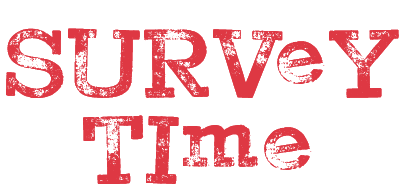 9. Arranged marriages make life easier.											
 	STRONGLY DISAGREE 	DISAGREE		AGREE 	STRONGLY AGREE				10. Children should trust parents to make the right choice in finding a husband or wife for them.
 												
 	STRONGLY DISAGREE 	DISAGREE		AGREE 	STRONGLY AGREE